Milford Township
Part II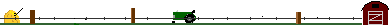 History of that part of the Susquehanna and Juniata valleys, embraced in the counties of Mifflin, Juniata, Perry, Union and Snyder, in the Commonwealth of Pennsylvania...
Edited by F. Ellis and A. N. Hungerford.
Published in Philadelphia by Everts, Peck & Richards, 1886
Pages 755-762

CHAPTER IX.
MILFORD TOWNSHIP, Part II.
By A. L. GussPassing up the Shuman Run, around the end of the Shade Mountain, we come to a tract warranted No. 1652, to Daniel McClellan, October 22, 1766, two hundred acres, which he said was to be "on Licking Creek, higher up the creek than the Fort Granville road in Lack township, Cumberland County." The survey was returned for Aquilla Burchfield, seventy-five acres. The land is in a depression between a ridge and the Shade Mountain, and has been called "Hammer Hollow," from the blacksmith-shop of Samuel Kerlin, who, as a true Vulcan, long served the people for a radius of many miles. A man named Voegle now resides upon it. 

Perhaps no people who have ever resided within the present limits of Juniata County have been as remarkable in business circles as those descended from John Lyon, Sr. The name Lyon has been favorably known all over the State for more than a hundred years. As early as 1750, William Lyon was in Carlisle assisting his uncle, John Armstrong, in laying out that town. John settled at the Sterrett place, in Milford. In 1767 he had two hundred acres, ten acres cleared, two horses and two cows. He died about 1780; had six children,--William, James, Samuel, John, Jr., Molly and Frances. 

William Lyon married Rebecca Graham, sister of William Graham, Esq., of Tuscarora, and did surveying under Armstrong in Juniata. His son, George A., was cashier of the Carlisle Bank. 

James Lyon settled on Juniata. His children were William, James, Margaret (wife of Judge John Oliver), Elizabeth (wife of John McVey), Nancy (wife of John Patterson, Esq.), Isabella (wife of John Patterson, merchant), Mary (wife of Robert, father of Robert Forsythe). After the death of the parents, Nancy and Isabella (twins) were taken by their grandmother Lyon to raise. When she died they were taken by their aunt, Mrs. Fanny Graham. When grown up they married the cousins, the John Pattersons, Esquire and merchant, and their blood has come down in the veins of several hundreds of our best citizens. One of the merchant's daughters married Robert Sterrett, so that part of the old homestead is again in the hands of John Lyon's descendants. 

Samuel Lyon moved on the Kelly place, and soon became a leading man in the community. May 21, 1770, be was made justice of the peace. He also did a great deal of surveying in this region. He removed to Carlisle about 1781, and was register and recorder in 1794. The first James Blaine in America had a son Ephraim and a daughter Elenor, who was the wife of our Samuel Lyon; and their daughter Margaret married James Blaine (2d), who was a son of Ephraim. Their son, Ephraim Lyon Blaine, married Maria Gillespie, and they are the parents of the Hon. James G. Blaine, of Maine. In other words, Margaret Lyon, the grandmother of the Hen. James G. Blaine, was born in Milford township about 1775, in which year, June 24th, the Rev: Philip Fithian observed in these backwoods the unusual phenomena at Samuel Lyon's house, namely: "He lives neat, has glass-windows and has apparently a good farm." 

John Lyon, Jr., married Mary, daughter of John Harris. He took up additional tracts adjoining his father's surveys, in 1793. By the will of his father, December 9, 1779, he gave young John a tract of four hundred and thirty-nine acres, extending across the valley from ridge to ridge. He sold this to Stephen Doughman June 1, 1797, who, on April 4, 1806, passed it to James, father of Robert and William Sterrett. Lyon then moved to Armstrong County. 

Molly Lyon married Benjamin Lyon, who was a tailor by trade, served as captain in the Fifth Pennsylvania Line in the Revolution; lived at Peru Mills from 1816 to 1821, and died at Shirleysburg at an advanced age. These were the parents of Elizabeth, who married James, a son of James above-named, and lived in Fulton County; and John, of the firm of Lyon, Shorb & Co., long and extensively known in the iron trade at Pittsburgh, being, in fact, at the head of the iron business in the West. 

Fanny Lyon married William Graham, Esq., already mentioned, and they are the grandparents of Dr. G. M. Graham, of Port Royal. 

The mother of these children was a sister of General John Armstrong, of Carlisle, who, with two brothers, came to America in 1748, and died in 1795. His son, John Armstrong, served in the Revolution, was United States Senator from New York, minister to France and Secretary of War under Madison.